    LE   JAZZ  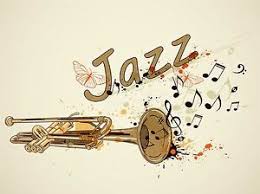 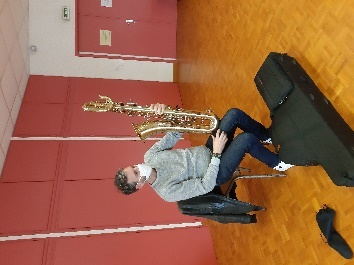 Des expressions « Ca swinge ! »Le scat  est une forme de jazz vocal humoristique à base d'improvisation musicale, de simples syllabes, d'onomatopées rythmiques, ou d'imitations vocales d'instruments de musique, dénuées de sens, de style « Diga Diga Doo... » en guise de paroles (variante des vocalises, autre forme de jazz vocal qui, lui, fait des ...Les instruments du jazzle saxophone                               la trompette                                  la contrebasse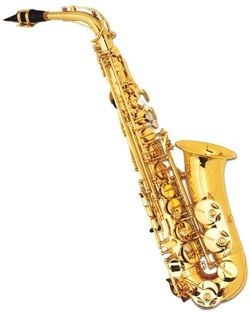 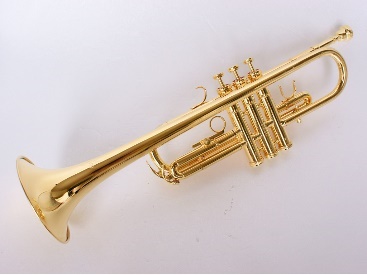 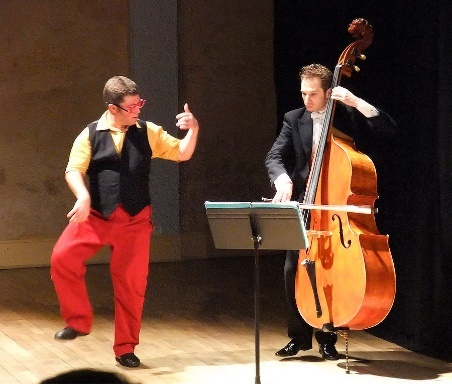 le saxophone  bariton                             le piano                                  la batterie(le grand père)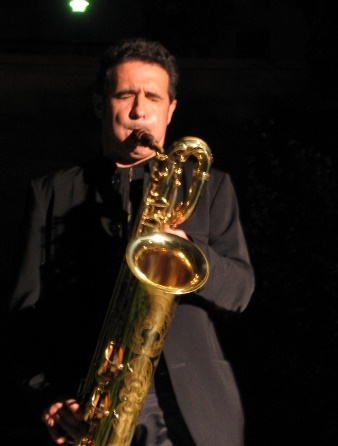 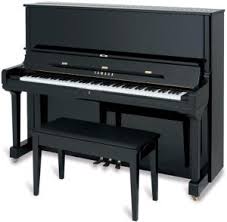 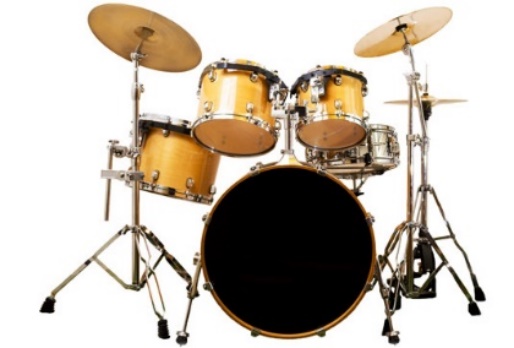 Les parties du saxophone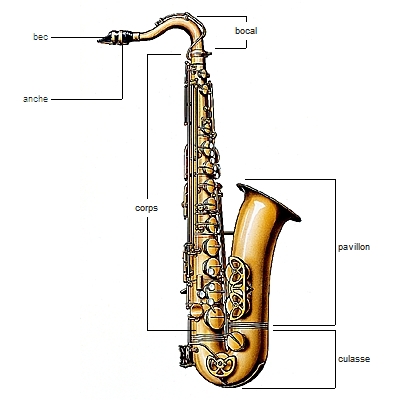 Ecoute de morceaux de jazzP’tits loups du jazz       https://www.youtube.com/watch?v=y7PA-2c5fJY			     https://www.youtube.com/watch?v=1YOCeJlVtykThe Simpsons              https://www.youtube.com/watch?v=PX05DJWNj3kLa panthère rose      https://www.youtube.com/watch?v=m53QIt5uChM